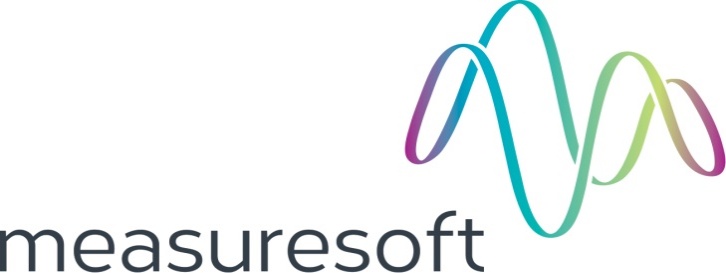  Table of Contents1	Configuration	32	Channel Configuration	42.1	Enable Channel	42.2	Tag	42.3	Description	42.4	Engineering Units	42.4.1	Minimum	42.4.2	Maximum	52.4.3	Descriptor	52.5	Device Specific Button	52.5.1	Source Channel	52.5.2	Update Rate	52.5.3	Data Type	52.5.4	Calculation	52.5.5	WITSML Class	53	Advanced Device Configuration	63.1	AutoEnable Device	63.2	Scan Rate	63.3	Save Outputs	63.3.1	By Tag	63.4	Device Specific Button	73.4.1	Server URL	73.4.2	User Name	73.4.3	Password	73.4.4	GetVersion	73.4.5	Fast Update Rate	73.4.6	Slow Update Rate	73.4.7	Tag Offset for Generating Channel Mnemonic	83.4.8	Description Offset for Generating Channel Description	83.4.9	Well uid	83.4.10	Wellbore Uid	83.4.11	Well Name	83.4.12	Wellbore Name	83.4.13	Service Company	83.4.14	Run Number	83.4.15	Pass	83.4.16	Output Realtime records	83.4.16.1	Fast sub  uid	83.4.16.2	Slow sub  uid	83.4.16.3	Activity Code	83.4.16.4	Sequence Channel	93.4.16.5	Persist Log	93.4.16.6	Persist Well Log	93.4.17	Output log records	93.4.17.1	Fast log  uid	93.4.17.2	Slow sub  uid	93.4.17.3	Log Name	9ConfigurationThe first time the system is configured it is necessary to enable and configure all devices you require.  To configure a particular device select the Devices option from the main menu followed by the WITSML device.  This will launch an application to configure the device.From the list provided select a channel and double-click. Alternatively you can select a channel and then click on the Configure Channel button. 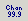 This will launch a channel configuration dialog which enables you to configure individual channels.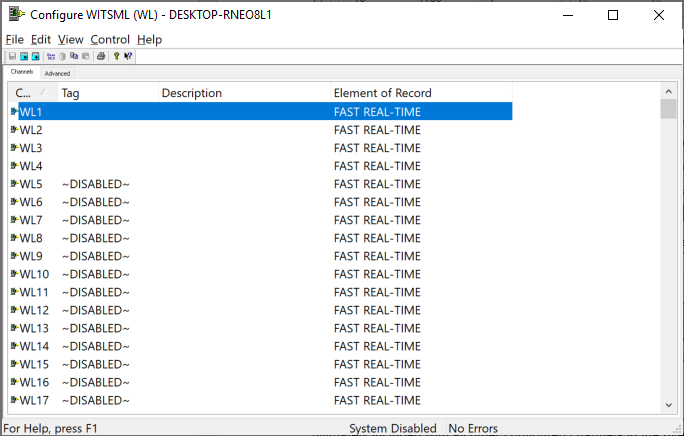 Channel Configuration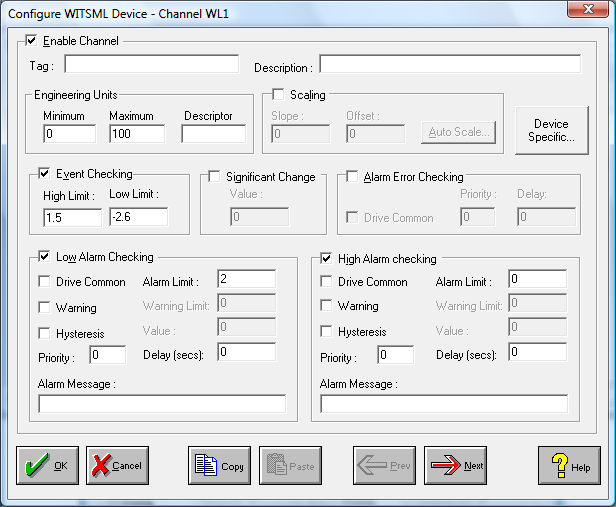 Enable ChannelThe Enable Channel check box must be checked to enable and allow a channel to be configured and ultimately included with all other configured channels in the overall system.TagThe Tag field is a 12 character alphanumeric field that can contain channel information or wiring schedule references.DescriptionThe Description field is a 32 character alphanumeric field in which a description of the channel can be detailed. Engineering UnitsSpecifies engineering details for this channel.MinimumMinimum engineering value for all Analog channels in addition to the unit field. The default is 0.MaximumMaximum engineering value for all Analog channels in addition to the unit field. The default is 100.DescriptorA four character field available to describe the units of the measurement.Device Specific Button	When the Device Specific Button is pressed the following dialog appears to allow specific device configuration of the particular channel.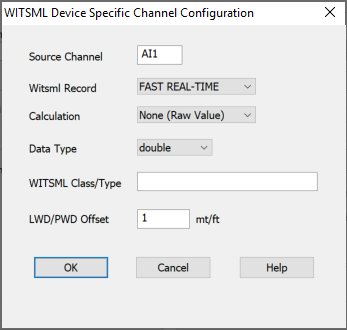 Source ChannelThis is the source of the data to be output.Update RateFast or Slow update rates can be selected for the channelData TypeIf the data type is string and source is set to a digital channel and calculation type is raw, the current channel off/on description is output.CalculationStatistics are calculated over the time of device/system enable.WITSML ClassThis is the measurement type of the channel e.g. porosity.LWD/PWD OffsetIf the depth associated with an MWD element such as resivity, gamma ray or porosity is unavailable on a WITS input record, this is the offset to add to the WITS input depth to yield the depth of the MWD element.Advanced Device Configuration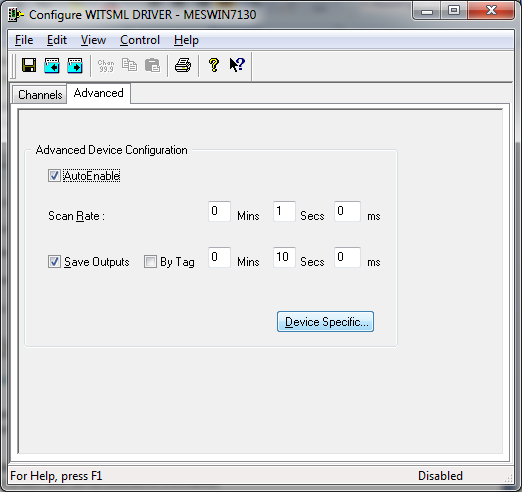 AutoEnable DeviceTo ensure that the device is enabled on the system check the Enable Device box.Scan RateTo set the rate at which the device will scan, edit the text boxes associated with the Scan Rate field.Save OutputsTo enable this utility check the Save Outputs flag. All values in output channels are saved to disk when the system is disabled. The next time the system is restarted the values which were previously in output channels will be restored to the appropriate channel number.By TagChannel values can be saved and restored to channels using the channel tag instead of the channel number. In this way, channels can be rearranged within the modules and as long as the channel tags remain the same, the correct channel values will be restored to the appropriate channel number.Device Specific ButtonWhen the Device Specific Button is pressed the following dialog appears to allow specific communication settings to be configured for the device.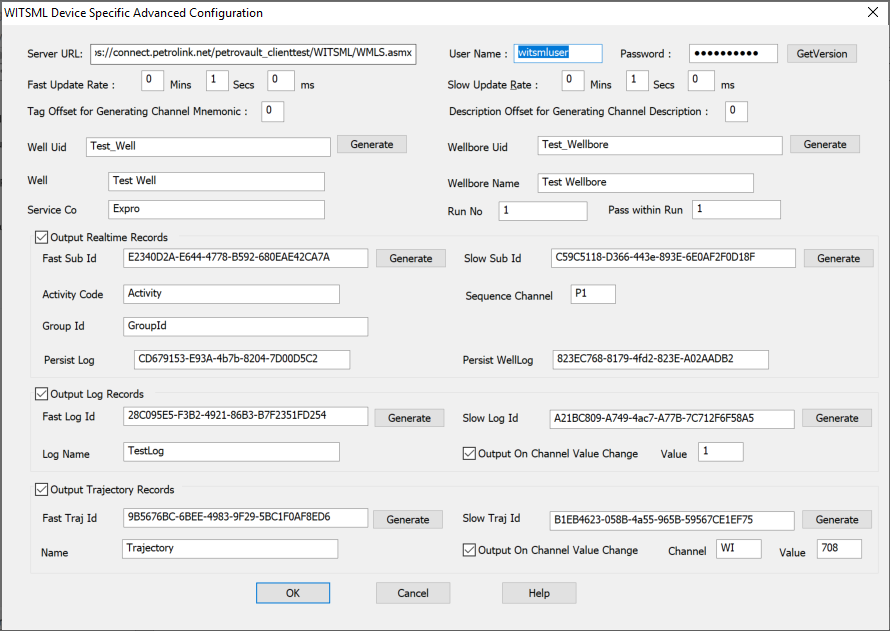 Server URLThis is the URL address of the WMLS service. This is normally a http address.User NameThe user authentication required to access the Server URL.PasswordThe password authentication required to access the Server URL.GetVersionThis can be used to verify the Server URL, User Name and Password. The version numbers supported by the server are displayed if the call works. Otherwise, a detailed error description is displayed.Fast Update RateThis is the rate at which channels nominated as FAST are added as real-time records. Fast Update Rate must be a multiple of the scan rate. If the channels linked to a WITSML record are all from the same WITS input record, the WITS input record time item must change in order for the Fast Updates to be transmitted. Slow Update RateThis is the rate at which channels nominated as SLOW are added as real-time records. Slow Update Rate must be a multiple of the scan rate. If the channels linked to a WITSML record are all from the same WITS input record, the WITS input record time item must change in order for the Fast Updates to be transmitted. Tag Offset for Generating Channel MnemonicIf WELL01_HKLOAD is the tag and the Mnemonic is HKLOAD then offset should be set to 7.Description Offset for Generating Channel DescriptionIf WELL01 HOOKLOAD is the description and the Description is HOOKLOAD then offset should be set to 7.Well uidUnique Identifier for the well that contains the wellbore. The Generate button will generate a new unique identifier. Wellbore UidUnique Identifier for wellbore that contains the tubular. The Generate button will generate a new unique identifier. Well NameHuman recognizable context for the well that contains the wellbore.Wellbore NameHuman recognizable context for the wellbore that contains the tubular.Service CompanyName of contractor who provides the service.Run NumberLog run number. This should normally be a number; however some legacy systems encode other information in this value.PassIdentifies the pass within the runOutput Realtime recordsTo switch on output of realtime recordsFast sub  uidUnique Identifier for the fast realtime subscription. The Generate button will generate a new unique identifier. Slow sub  uidUnique Identifier for the slow realtime subscription. The Generate button will generate a new unique identifier. Activity Code	A code used to define rig activity.Sequence ChannelThe sequence number for each update is maintained in a channel so that the sequence number can be monitored or reset. If no channel is specified sequence number starts from 1 every time the device/system is enabled.Persist LogA pointer to the log (within the context of the current wellbore) that will be used to persist this
dataPersist WellLogA pointer to the well log (within the context of the current wellbore) that will be used to persist this data.Output log recordsTo switch on output of log records.Fast log  uidUnique Identifier for the fast log records. The Generate button will generate a new unique identifier. Slow log  uidUnique Identifier for the slow log records. The Generate button will generate a new unique identifier. Log Name	A name describing the log records.Output on Value Change	Output on a value change if the first channel linked to the record changes by a certain value.Output on Value Change Value	Change trigger value.Output trajectory recordsTo switch on output of trajectory records.Fast log  uidUnique Identifier for the fast trajectory records. The Generate button will generate a new unique identifier. Slow log  uidUnique Identifier for the slow trajectory records. The Generate button will generate a new unique identifier. Name	A name describing the trajectory records.Output on Value Change	Output on a value change if a channel changes by a certain value.Output on Value Change Channel	Change trigger channel.Output on Value Change Value	Change trigger value.